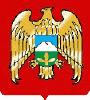  МЕСТНАЯ  АДМИНИСТРАЦИЯ ЭЛЬБРУССКОГО МУНИЦИПАЛЬНОГО РАЙОНА КАБАРДИНО-БАЛКАРСКОЙ РЕСПУБЛИКИКЪЭБЭРДЕЙ - БАЛЪКЪЭР РЕСПУБЛИКЭМ И ЭЛЬБРУС МУНИЦИПАЛЬНЭ КУЕЙМ И ЩIЫПIЭ АДМИНИСТРАЦЭКЪАБАРТЫ-МАЛКЪАР РЕСПУБЛИКАНЫ ЭЛЬБРУС МУНИЦИПАЛЬНЫЙ РАЙОНУНУ ЖЕР-ЖЕРЛИ АДМИНИСТРАЦИЯСЫ « 5 » февраля  2018 г.О порядке предоставления бесплатного двухразового питания обучающимся с ограниченными возможностями здоровья, в том числе детям-инвалидам, обучающимся в муниципальных общеобразовательных учреждениях Эльбрусского муниципального районаВ  соответствии со ст. ст. 37 и 79 Федерального  закона от 29 декабря 2012г. N 273-ФЗ "Об образовании в Российской Федерации», в целях выполнения пункта 3 Перечня  поручений  Президента  Российской Федерации от 23 декабря 2015 г.№Пр-15ГС, Письма министерства образования и науки Российской Федерации от 14 января 2016г. N07-81 "Об осуществлении выплат компенсации родителям (законным представителям) детей, обучающихся на дому» местная администрация Эльбрусского муниципального района ПОСТАНОВЛЯЕТ:  1. Утвердить прилагаемый Порядок предоставления бесплатного двухразового питания обучающимся с ограниченными возможностями здоровья, в том числе детям-инвалидам, обучающимся в муниципальных общеобразовательных учреждениях Эльбрусского муниципального района (далее - Порядок).2. Руководителям муниципальных общеобразовательных учреждений Эльбрусского муниципального района использовать настоящий Порядок при предоставлении бесплатного двухразового питания обучающимся с ограниченными возможностями здоровья, в том числе детям-инвалидам.2.1. Финансирование  расходов производить  за  счет  средств  местного бюджета на организацию  двухразового  питания детей с ограниченными возможностями здоровья, обучающихся в муниципальных  общеобразовательных  учреждениях.2.2. Обеспечить целевое использование средств местного бюджета для организации  двухразового  питания  детей  с  ограниченными  возможностями здоровья, обучающихся в муниципальных бюджетных общеобразовательных учреждениях.3. Опубликовать настоящее постановление на официальном сайте Эльбрусского муниципального района в информационно-телекоммуникационной сети интернет и в газете «Эльбрусские новости».4. Контроль за исполнением настоящего постановления возложить на первого заместителя главы местной администрации Эльбрусского  муниципального района А.Х. Улимбашева. 5. Настоящее постановление вступает в силу со дня его официального опубликования. Глава администрации Эльбрусского муниципального района                                      К. Х-О. ЗалихановУтверждено постановлением местной администрации Эльбрусского муниципального района от « 5 »  февраля  2018 г. №43ПОРЯДОКпредоставления бесплатного двухразового питания обучающимся с ограниченными возможностями здоровья, в том числе детям-инвалидам, обучающимся в муниципальных  общеобразовательных учреждениях Эльбрусского муниципального района1. Настоящий   порядок  разработан в соответствии с федеральными законами от  29 декабря 2012 г. N 273-ФЗ "Об образовании в  Российской Федерации",  от  06 октября 2003 г. N 131-ФЗ "Об общих принципах организации местного самоуправления в Российской Федерации",  Письма  министерства образования и науки  Российской Федерации от 14 января 2016 г. N 07-81 "Об осуществлении  выплат компенсации родителям (законным представителям) детей, обучающихся на дому», в целях предоставления бесплатного двухразового питания обучающимся с ограниченными возможностями здоровья, в том числе детям-инвалидам, обучающимся в образовательных учреждениях Эльбрусского  муниципального района. 2. Бесплатное двухразовое питание не предоставляется детям, находящимся на полном (частичном) государственном обеспечении.3. Ответственность за организацию питания обучающихся возлагается на руководителей муниципальных общеобразовательных учреждений Эльбрусского  муниципального района.4. Организация и качество питания должны соответствовать санитарно-эпидемиологическим требованиям.5. Координацию работы по организации питания в образовательных учреждениях Эльбрусского  муниципального района осуществляет МУ «Управление образования» администрации  Эльбрусского муниципального района.6. Право на получение бесплатного двухразового питания имеют обучающиеся с ограниченными возможностями здоровья, в том числе дети-инвалиды, обучающиеся в муниципальных общеобразовательных учреждениях  Эльбрусского муниципального района.7. Расходы на питание детей с ограниченными возможностями здоровья, в том числе детей-инвалидов, обучающихся в муниципальных общеобразовательных учреждениях Эльбрусского муниципального района, осуществляются за счет средств бюджета Эльбрусского муниципального района и производятся по фактическому количеству обучающихся.8. Стоимость двухразового питания для обучающихся с ОВЗ, в том числе детей-инвалидов, составляет 33 рубля 84 копеек в день, в том числе первого приема пищи 11,11 рублей, второго приема пищи - 22,73 рублей.9. Для предоставления бесплатного двухразового питания один из родителей (законных представителей) предоставляет в муниципальное общеобразовательное учреждение Эльбрусского  муниципального района следующие документы:- заявление;- копия свидетельства о рождении;- документ, удостоверяющий личность законного представителя (для усыновителей, опекунов, попечителей);- заключение территориальной психолого-медико-педагогической комиссии;- справка об инвалидности - представляется только для организации питания детей-инвалидов;- справки из медицинского учреждения с рекомендацией обучения на дому представляется только для организации питания обучающихся на дому.         Документы представляются в копиях с предъявлением оригиналов для сверки.10. Период предоставления бесплатного питания:- с начала учебного дня и до конца учебного года, установленного приказом по муниципальному общеобразовательному учреждению Эльбрусского муниципального района, но не более, чем на срок действия заключения территориальной психолого-медико-педагогической комиссии.11. Бесплатное питание организуется в течение 4 дней в неделю (в зависимости от режима работы муниципального общеобразовательного учреждения) в виде завтрака и обеда.12. Заявление о предоставлении бесплатного питания обучающегося оформляется  по форме,  установленной  общеобразовательным  учреждением, и подается ежегодно родителями (законными представителями) руководителю муниципального общеобразовательного учреждения Эльбрусского  муниципального района до 20 августа текущего года.13. На основании заявлений родителей и документов, подтверждающих право получения бесплатного питания, администрация муниципального общеобразовательного учреждения  составляет реестр обучающихся с ограниченными возможностями здоровья, в том числе детей-инвалидов (далее - Реестр обучающихся).14. Реестры  обучающихся утверждаются руководителем муниципального общеобразовательного учреждения и направляются в управление образования администрации Эльбрусского муниципального района.15. Заявления родителей (законных представителей), поданные после 20 августа, рассматриваются руководителем муниципального общеобразовательного учреждения в течение 10 дней со дня регистрации заявления. По мере поступления заявлений о предоставлении бесплатного питания обучающимся с ограниченными возможностями здоровья, в том числе детям-инвалидам, администрация муниципального общеобразовательного учреждения формирует дополнительный Реестр обучающихся. На основании утвержденного дополнительного Реестра издается приказ о предоставлении питания.16. Предоставление бесплатного двухразового питания прекращается в следующих случаях:- утрата обучающимся права на получение бесплатного двухразового питания;- отчисление обучающегося с ограниченными возможностями здоровья из учреждения, осуществляющей образовательную деятельность;- отказ заявителя об обеспечении бесплатным двухразовым питанием (письменное заявление).17. Обучающимся по состоянию здоровья на дому, имеющим право на получение бесплатного питания, по заявлению родителей (законных представителей) выдаются наборы сухих пайков.18.  Питание обучающихся на дому осуществляется в форме сухих пайков на соответствующую сумму средств бюджета, предоставленных на оказание данной меры социальной поддержки.19. Периодичность выдачи сухих пайков согласуется с родителями (законными представителями) в форме заявления. На основании заявления родителей (законных представителей) директор общеобразовательного учреждения издает приказ об организации питания детей, обучающихся на дому.20.  Руководитель муниципального  общеобразовательного учреждения несет персональную ответственность за организацию бесплатного питания обучающемуся с ограниченными возможностями здоровья, в том числе детей-инвалидов.21. Контроль  за организацией бесплатного питания возлагается на руководителя  МУ «Управление образования» Эльбрусского муниципального района. ПОСТАНОВЛЕНИЕУНАФЭБЕГИМИ     № 43     № 43     № 43